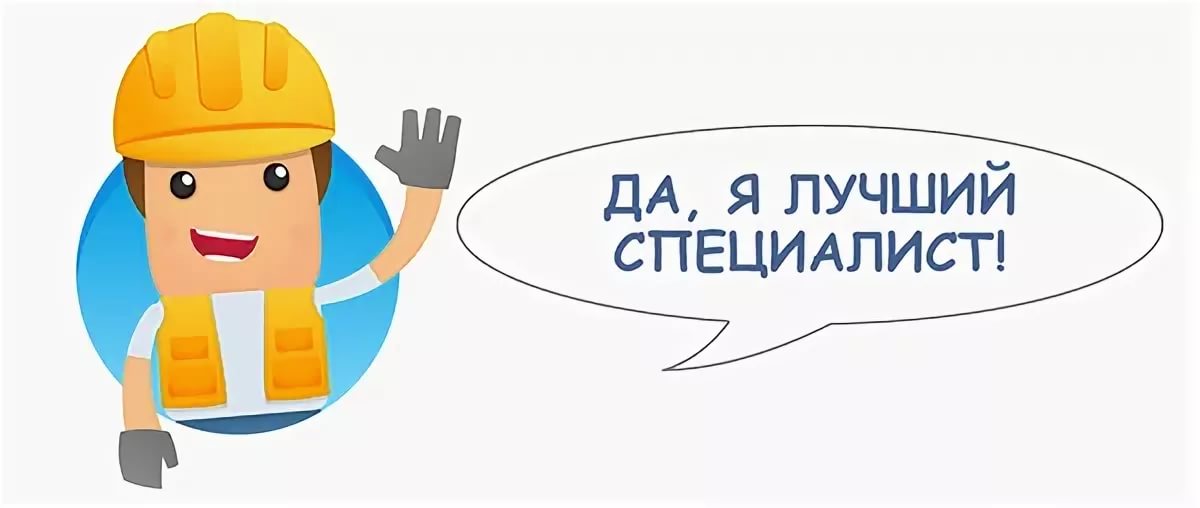 О конкурсе «Лучший специалистпо охране труда Саратовской области»В рамках реализации подпрограммы 5 «Улучшение условий и охраны труда» государственной программы Саратовской области «Содействие занятости населения, совершенствование социально-трудовых отношений и регулирование трудовой миграции в Саратовской области» и постановления Правительства Саратовской области от 1 апреля 2010 года № 109-П министерство труда и социальной защиты области проводит конкурс «Лучший специалист по охране труда Саратовской области» (далее – конкурс).Для участия в конкурсе необходимо в срок до 25 марта 2022 года предоставить в министерство труда и социальной защиты области (410012, г. Саратов, ул. Слонова, д. 13, к. 1009) следующие документы:заявку хозяйствующего субъекта, направляющего специалиста по охране труда для участия в конкурсе;копию приказа о назначении специалиста по охране труда или гражданско-правового договора со специалистом, оказывающим услуги в области охраны труда;информационную карту участника конкурса;краткую информацию о специалисте по охране труда с обязательным отражением показателей, предусмотренных информационной картой.По вопросам участия в конкурсе можно обратиться по тел.: 49-91-35.